Living Well Partnership             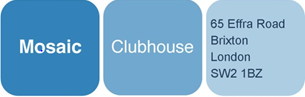 Please be aware, we cannot process this application without all relevant sections being completed.Part 1: To be filled in by the referrerPart 1: To be filled in by the referrer
Client Details
Client Details
Name:                                                                       Date of Birth: Please describe your gender: Or circle Prefer not to say.Please circle your pronouns:He/Him/his     She/Her/Hers    They/Them/TheirsAddress:We are only able to support Lambeth residents. Please confirm that the person lives in Lambeth YES/NOPlease describe your gender: Or circle Prefer not to say.Please circle your pronouns:He/Him/his     She/Her/Hers    They/Them/TheirsAddress:We are only able to support Lambeth residents. Please confirm that the person lives in Lambeth YES/NOEmail:Address:We are only able to support Lambeth residents. Please confirm that the person lives in Lambeth YES/NOTel/mobile:Ethnicity:Ethnicity:Ethnicity:Ethnicity:Ethnicity:Ethnicity:White BritishMixed Other Mixed backgroundAsian or Asian British BangladeshiWhite IrishBlack or Black British AfricanOther Asian                                      White OtherBlack or Black British CaribbeanOther Ethnic Group VietnameseMixed White & Black CaribbeanBlack or Black British OtherOther Ethnic Group Mixed White & Black AfricanAsian or Asian British IndianOther / Unknown (please specify below)Other / Unknown (please specify below)Mixed White & AsianAsian or Asian British PakistaniReferral detailsReferral detailsReferral detailsReferral detailsReferral detailsReferral detailsReferral detailsReferral detailsName of referrer:  Referring organisation: Contact number:        Contact e-mail:Name of referrer:  Referring organisation: Contact number:        Contact e-mail:Name of referrer:  Referring organisation: Contact number:        Contact e-mail:Name of referrer:  Referring organisation: Contact number:        Contact e-mail:Name of referrer:  Referring organisation: Contact number:        Contact e-mail:Referral date: Referral time: Referral date: Referral time: Referral date: Referral time: Referral agency (Please Tick) Referral agency (Please Tick) Referral agency (Please Tick) Referral agency (Please Tick) Referral agency (Please Tick) Referral agency (Please Tick) Referral agency (Please Tick) Referral agency (Please Tick) St George’s       St Thomas’s      Kings College        24 Hour Crisis LineSolidarity in a Crisis         Solidarity in a Crisis         CMHTGPThe Maudsley       Look Ahead         Lambeth Hospital      Street Triage Team      Living Well Network         Living Well Network          HTTOtherRisk (please delete YES/NO as appropriate)Has the client any history of suicide attempts/overdoses?  YES/NO  If yes provide details and include recent dates if known:Risk section continuedHas the client any history of self-harm?     YES/NO If yes provide details:Does the client have a history of violent or aggressive behaviour, sexually inappropriate behaviour? YES/NOIf yes, provide details including dates of incidents and convictions for violent or sexual offences:Are they aware that we cannot accept referrals for anybody with a history of violent or sexual offences within the last 12 months?Does the client have a history of alcohol or substance misuse? YES/NO  If yes provide details (i.e. frequency/ use):Are they aware that we cannot allow anybody under the influence of drugs or alcohol to access The Sanctuary?Are there any other risks posed by or to the client?  YES/NO
If yes give details:Please use additional sheets if required.Part 2 – to be completed with the client/referrerPart 2 – to be completed with the client/referrerWhat would you like support with?What would you like support with?Are there any signs or triggers that indicate your mental health is deteriorating?  Are you currently experiencing suicidal thoughts? YES/NOAre there any signs or triggers that indicate your mental health is deteriorating?  Are you currently experiencing suicidal thoughts? YES/NODo you have any cultural, religious or spiritual needs relevant to using the service?Do you have any cultural, religious or spiritual needs relevant to using the service?Do you have any physical health needs relevant to using the service?Do you have any physical health needs relevant to using the service?Do you agree to this referral?  YES/NODo you have a care plan?  YES/NODo you have somewhere to sleep tonight?  YES/NOAre you aware that the Sanctuary closes at 11:30pm?YES/NOI consent to Mosaic Clubhouse staff collating and storing information about me and when appropriate, sharing keeping and receiving information with other key people providing me care service.  Signature:                                                                                     Date:                    I consent to Mosaic Clubhouse staff collating and storing information about me and when appropriate, sharing keeping and receiving information with other key people providing me care service.  Signature:                                                                                     Date:                    